Использование современных технологий в логопедииУчитель – логопед МБОУ СОШ №2 им. А.А. Араканцева города Семикаракорск Ростовской области Малевич Светлана Викторовна.Как всем известно, что речь – это важная психическая функция человека. Главная задача использование знаковой системы языка в процессе общения. Речевое общение дает возможность для развития разных форм деятельности. Овладение ребенком речью способствует осознанию, планированию и регуляцией его поведения.Мы  знаем, что хорошо развитая речь ребенка является главным условием успешного обучения в школе. Нарушения речи требуется устранить ребенку, т. к. они негативно влияют на поведении, сказываются на  психические функции, отражаются на деятельности ребенка.Каждодневно мы сталкиваемся с проблемами коррекционной работы по причине  увеличения количества речевой патологии. Причиной нарушений речи в логопедии считается воздействие на организм внешнего или внутреннего вредоносного фактора.  Существует 2 группы причин: внутренние (эндогенные) внешние (экзогенные).В настоящий период, все кто занимается воспитанием и обучением детей, имеют богатый практический материал, применение которого в коррекционном занятии способствует успешному речевому развитию ребенка.  Практический материал делиться на две группы: 1 помогающий речевому развитию ребенка  2 нетрадиционные логопедические технологии.Современная Логопедия находится в активном поиске совершенствования; улучшении процесса обучения и развития детей на разных возрастных этапах в различных образовательных условиях, которые индивидуальны  для детей с особыми образовательными потребностями.В современной логопедической практике есть технологии, которые в свою очередь направленны: Диагностику  Коррекцию речевых нарушений.
            К  технологиям относятся:логопедическое обследование. коррекция звукопроизношения.формирование речевого дыхания при нарушениях произносительной стороны речи.коррекция голоса при нарушениях произносительной стороны речи.развитие интонационной стороны речи.коррекция темпо-ритмической стороны речи.развитие лексико-грамматической стороны речи.логопедический массаж.Логопедия применяет в своей практике  эффективные, не традиционные методы и приёмы смежных наук, помогающие улучшить работу учителя логопеда.Методы не являются в логопедии самостоятельными, они становятся  частью технологий. Новые способы общения педагога и ребёнка, новые стимулы, создаются для благоприятного эмоционального фона, способствуют включению в работу сохранных и активизации нарушенных психических функций.Не традиционные  логопедические технологии:нейропсихологические,кинезитерапия,гидрогимнастика,логопедический массаж,суджок-терапия,гимнастика Стрельниковой,дыхательный тренажёр Фролова,фитотерапия,аурикулотерапия,ароматерапия,музыкотерапия,хромотерапия,литотерапия,имаготерапия,сказкотерапия,песочная терапия,арттерапияразличные модели и символы,мультимедийные средства коррекции и развития,БОС технологииПоложительные результаты,  в коррекционно-развивающием процессе  даёт использование   арттерапии. Виды арт-терапии:• музыкотерапия • кинезитерапия • сказкотерапия;• мнемотехника;• креативная игротерапия  МУЗЫКОТЕРАПИЯПрослушивание музыкальных произведений.Ритмические движения под музыку.Сочетание музыки с работой по развитию ручного праксиса.Пропевание чистоговорок под музыкальное сопровождение.Музыкотерапевтическое направление  оказывает помощь:Улучшение общего состояния детей;Улучшение исполнения качества движений Коррекция и развитие ощущений, восприятий, представлений;Стимуляции речевой функции;Нормализации просодической стороны речи ТЕЛЕСНООРИЕНТИРОВАННЫЕ ТЕХНИКИ:• растяжки;• упражнения для релаксации;• дыхательные упражнения.КИНЕЗИОЛОГИЧЕСКИЕ УПРАЖНЕНИЯ • развивают мозолистое тело,• повышают стрессоустойчивость,• улучшают мыслительную деятельность,• способствуют улучшению памяти и внимания.Упражнения типа «Кулак – ребро – ладонь», «Зайчик – колечко – цепочка», «Зайчик – коза – вилка» и тд.ЛОГОПЕДИЧЕСКИЙ МАССАЖМассаж мышц периферического речевого аппарата помогает:нормализовать мышечный тонус, подготовить мышцы к выполнению сложных движений при артикуляции звуков.Выполнение логопедического массажа требует чёткой диагностики состояния мышечного тонуса.Приемы дифференцированного массажа разработаны  недавно и еще недостаточно вошли в обширную практику. Так же логопедический массаж д занимает свое  место в ряду других логопедических техник. Логопедический массаж считается важной составляющей в комплексной логопедической работе. Так же массаж не считается средством при формировании звуков.Самомассаж — это массаж, выполняемый самим ребенком.Цель логопедического самомассажа - это стимуляция кинестетических ощущений мышц, участвующих в работе периферического речевого аппарата, нормализациея мышечного тонуса  мышц.В логопедической практике использование самомассажа очень полезно. В различие от логопедического массажа, проводимого логопедом, самомассаж можно проводить не только индивидуально, но и фронтально с группой детей одновременно.ПАЛЬЦЕВЫЙ МАССАЖмассаж зондами, зондозаменители;• массаж  Су-Джок терапии.• массаж ладонных поверхностей проводится:каменными, металлическими стеклянными разноцветными шариками;• шестигранными карандашами;• прищепочный;• орехами, каштанами;•  чётками;ЭЛЕМЕНТЫ СКАЗКОТЕРАПИИ• развитие лексико-грамматических средств языка;• развитие звуковой стороны речи;• развитие диалогической и монологической речи;• эффективность игровой мотивации детской речи;• взаимосвязь зрительного, слухового и моторного анализаторов;• участие логопеда с детьми и друг с другом;• создание на занятии благоприятной психологической атмосферы, обогащение эмоционально-чувственной сферы ребёнка;• приобщение детей к прошлому и настоящему русской культуры, народному фольклору.МНЕМОТЕХНИКА.Схемы считаются зрительным планом, помогающим ребенку представить услышанное. Схемы-опоры эффективно применяютсяв работе.  Эти приёмы важны для дошкольников, так как мыслительные задачи решаются с ключевой ролью внешних средств, наглядный материал воспринимается лучше вербального. Используя мнемотаблицы на занятиях по развитию связной речи, даёт возможность детям лучше воспринимать и перерабатывать зрительную информацию, перекодировать, сохранять и воспроизводить её с поставленными задачами. Мнемотехника помогает в:• связной речи;• ассоциативного мышления;• зрительной и слуховой памяти;• зрительного и слухового внимания;• воображения;• ускорения процесса автоматизации и дифференциации поставленных звуков.ПЕСОЧНАЯ ТЕРАПИЯ • улучшает умения и навыки практического общения, использует вербальные и невербальные средства; обогащению словарного запаса; развитию связной речи; развитию фантазии и образного мышления.  уменьшается уровень мышечной зажатости, психоэмоционального напряжения. происходит обогащение игрового опыта, творческой активности и самостоятельности в игре. у детей развивается способность к симпатии.  развиваются навыки конструктивного выхода из проблемных ситуаций.КОМПЬЮТЕРНЫЕ ТЕХНОЛОГИИ считаются эффективным средством обучения. Компьютерные средства являются для специалиста дополнительным набором коррекции отклонений в развитии ребенка.Дефектологу, использующему компьютерную технику решает 2 задачи: 1) сформировать у детей умения пользоваться компьютером 2) применять компьютерные технологии для их развития и коррекции психофизиологических нарушений.Использования компьютера в работе – это   комплексное преобразование среды обитания, создание новых научно обоснованных средств развития активной творческой деятельности.На занятиях компьютер помогает:провести физминутку, зарядку для глаз, провести интерактивные игры для развития фонематических процессов.Инновационные образовательные технологийТехнология «Интеллектуальная карта» - это простой метод запоминания информации, с помощью которого развиваются как творческие, так и речевые способности детей и активизируется мышление; помогает пробудить у ребенка способность к изображению окружающего мира.                                 Полезные свойства интеллектуальной карты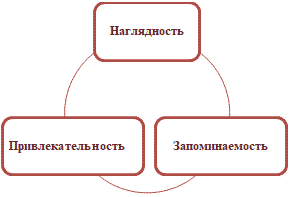 Применение «Интеллектуальной карты»:1. Сбор материала о предмете или объекте2. Закрепление и обобщение материалаТехнология «Кластер» даёт сделать наглядными мыслительные процессы, которые происходят при погружении в тот или иной текст.Технология кластеров универсальна, она помогает работать с большим объемом информации.  Цель крастера является в выделении темы, смысловых единиц и графическом оформлении схемы в определённом порядке. Кластер активизирует мыслительную деятельность дошкольников: умение ставить вопросы, выделить главное, делать сравнение, устанавливать причинно – следственные связи делать умозаключения. Технология «синквейн» - это новая технология, которая открывает новые возможности:гармонично вписывается в работу по развитию лексико-грамматических категорий.способствует обогащению и актуализации словаря, уточняет содержание понятий.даёт педагогу оценить уровень усвоения ребёнком пройденного материала.Технология «ТРИЗ-РТВ» в практической деятельности учителя-логопеда позволяет наилучшим образом решать проблемы речевого развития.Систематическую работу по формированию коммуникативной компетентности с использованием методов и приёмов технологии ТРИЗ в работе с детьми с речевыми нарушениями логопед начинает с самого простого метода – метода проб и ошибок. Методы и приёмы ТРИЗ в логопедической работе с детьми с речевыми нарушениями находят своё место:при обогащении словаря, при формировании лексико-грамматических средств языка и связной речи. Огромное количество логопедических технологий даёт возможность выбрать из них то, что подойдет данному ребенку. Ребёнок должен сам проявлять интерес к занятиям и испытывать на них положительные эмоции. Это самое  важное  для получения  хороших результатов.
Применяя  разные технологии на логопедических занятиях, мы добиваемся существенного улучшения состояния ребенка, прогресса в коррекции речевых нарушений.